学校举行 “十三五”专项规划方案编制汇报交流会         来源于校内网站: 发展规划与内涵建设办公室      日期:    2015/9/10          返回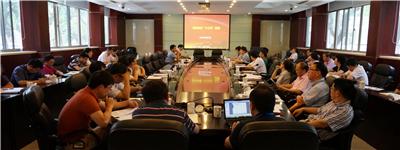 为了进一步推进学校“十三五”规划方案编制工作，学校于9月7日至9日期间举行了“十三五”专项规划方案编制汇报交流会议。全体校领导，各学院领导班子、各相关职能部处负责人参加了会议。滕建勇书记主持会议。《党的建设》、《德育和校园文化》、《学科建设》、《人才培养》、《师资队伍建设》、《科学研究》、《教育国际化》、《校园信息化》、《校园基本建设》、《继续教育工作》等十大“十三五”专项规划小组分别从各专项存在的主要问题、十三五期间发展的主要目标、拟采取的任务举措、面临的困难和保障等几个方面进行了汇报交流。全体校领导、相关职能部处负责人与各专项小组之间进行进行了认真、深入、坦诚的交流与互动，并就下一步完善各专项”十三五“规划的编制工作提出了具体的意见。在会议期间朱自强校长指出，各个专项规划要站在学校顶层设计的高度，在坚持社会主义办学方向的基础上，依托上海国际化大都市，融入先进的国际化办学理念，立足学校长远的、可持续发展的未来来谋划，要从高水平、高起点、高标准的角度去考虑十三五的专项建设问题，要培育“负责任、敢担当、追求卓越”的大学文化精神，以质量和内涵为核心，突出成本意识和绩效意识，抓好干部队伍和教师队伍建设，优化学科专业结构，加大科研投入、提高科研考核标准、提升科研成果质量和水平，要从整体上提升学校管理的信息化水平，简化办事工作流程，科学规划校园基本建设，强化市场意识，调整继续教育结构，提高办学效益。滕建勇书记指出， 学校“十三五”规划的编制是学校的一件大事，各个专项规划是学校“十三五”规划的重要组成部分。按照学校“1+X+16”的整体要求，采用“多规联动、平行起草”的办法，在充分发扬民主的基础上最终实现“多规合一”，形成学校的“十三五”整体规划。在专项规划编制过程中，要以践行核心价值观为主线，突出育人和发展，围绕核心工作和瓶颈问题来筹划专项规划的任务举措，要突出重点、特色、亮点。在编制专项规划的过程中，要在坚持科学性的基础上，进一步解放思想，一手抓质量，一手抓拓展，自我加压，提高标准，密切关注高等教育改革趋势和政策动向，提前做好迎接变革的准备工作。专项规划不是工作计划，着重在解决发展的方向问题和确立十三五期间的发展目标，因此一定要有战略思考，要注重学校资源的统筹与协同，不断优化资源配置，提高资源使用效益。最后，滕书记强调要做好三个方面的后续工作：一是各个专项要站在全局，尤其是未来全局的角度去考虑。要站在对2020年发展形势进行全面研判的基础上，前瞻性、战略性地做好专项规划的编制工作；二是要注意联动，各个专项规划之间要联动，专项规划与学校总体规划之间要联动，与学院规划之间要联动，做好沟通与对接工作；三是十个专项规划要有明晰、准确的定位，发展路径和举措要具体、明确，要把握好时间节点，做好专项规划的修订工作，为学校“十三五”整体规划的形成奠定良好的基础。（供稿：校办、发展规划与内涵建设办公室）